FRIDAYOCEAN & POND UNITRead AloudHave You Seen My Duckling?By Nancy TafuriLINK TO READ ALOUDhttps://www.youtube.com/watch?v=WRkE81yzIBMGross MotorLily Pad Target Practice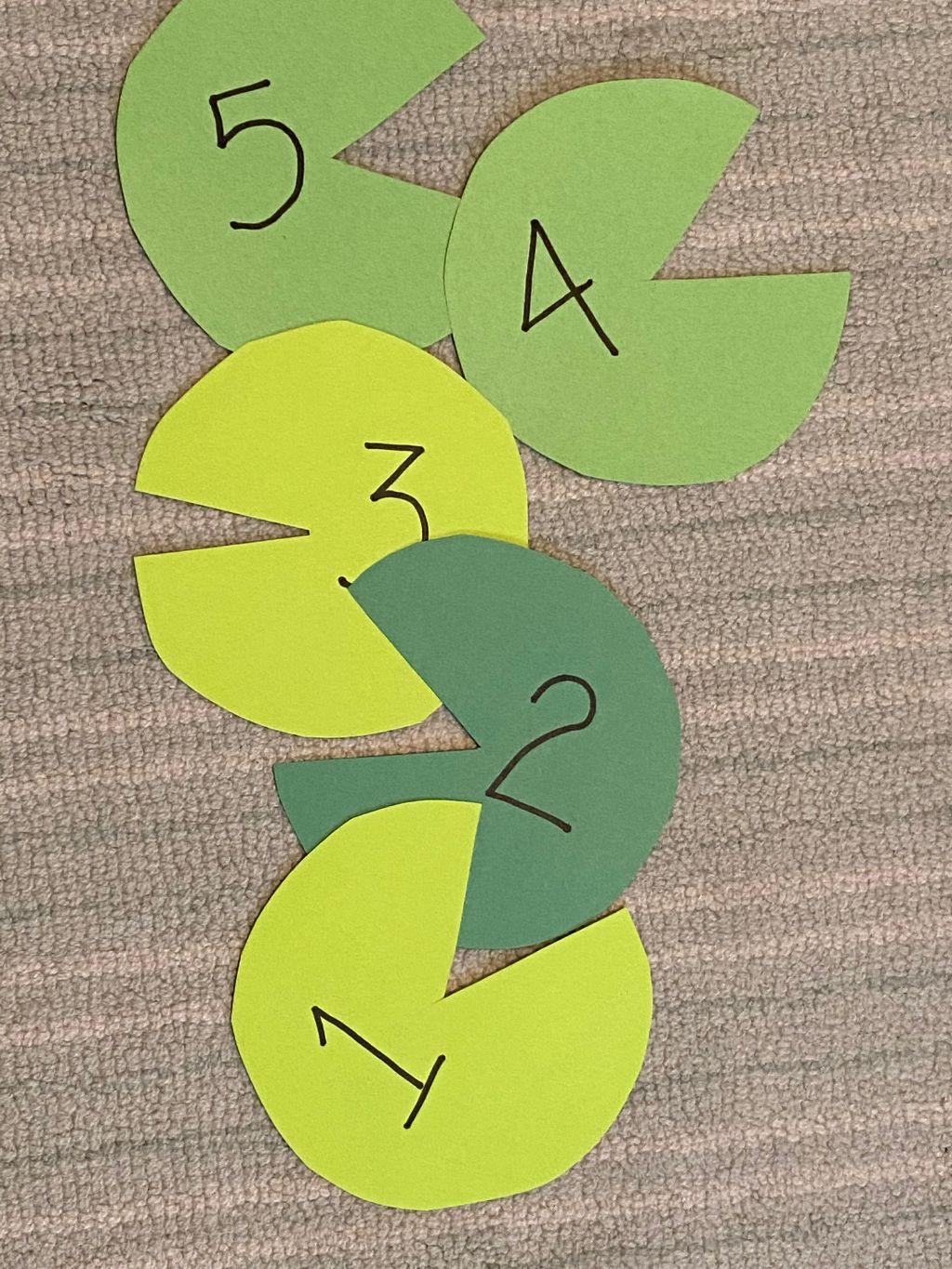 Place your lily pads on the ground, or draw a target with chalk on a sidewalk or in your driveway, or pick a target outside, such as a tree, a garage door, or the side of your apartment building. Encourage your child to throw a beanbag, small ball, rolled up sock at the lily pads or alternative target. Have your child start very close to the target and then move back a few feet, and show them how to throw underhand and overhand. Be sure to cheer for them when they hit the target.SongFun ActivityFive Green and Speckled FrogsFive green and speckled frogs sat on a speckled log Eating some most delicious bugs -- YUM YUM! One jumped into the pool where it was nice and cool Then there were four green and speckled frogs.Repeat with 4, 3, 2, 1, noneCinco ranas verdes y moteadasCinco ranas verdes y moteadasEstaban sentadas en un tronco moteadoY comían bichitos sabrosos Ñam ñamRepetir con 4,3,2,1,0Have You Seen My Duckling?Lost and Found gameTake turns hiding a duck or other stuffed animal.Give clues about where others can find the lost duck.Make sure to guide them when they are close to it by saying “hot” or far from it by saying “cold”The one who finds the duck takes the next turn to hide it!GET MOVINGGet moving inside or Outside in your yard So get outside, safely, when you can.